Отчет по акции «Поздравь защитника»     15 февраля 2023 года сельское поселение Хатуей присоединилось к Всероссийской акции «Поздравь защитника».        Волонтеры и учащиеся МКОУ «СОШ им. Х.Х. Долова» с.п. Хатуей выразили слова поддержки, поздравили военнослужащих Вооружённых сил России, находящихся на СВО, с приближающимся профессиональным праздником – Днём защитника Отечества и передали благодарственные письма и открытки.Мероприятие направлено на военно-патриотическое воспитание подрастающего поколения и молодежи. 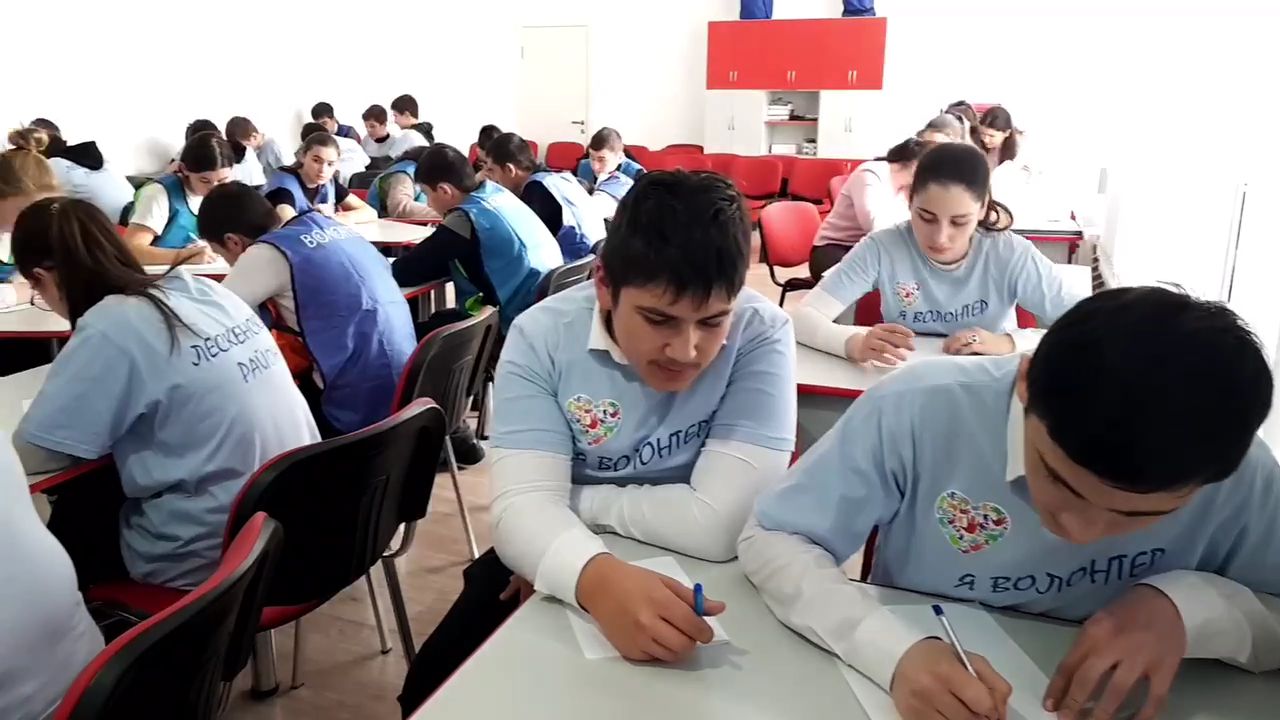 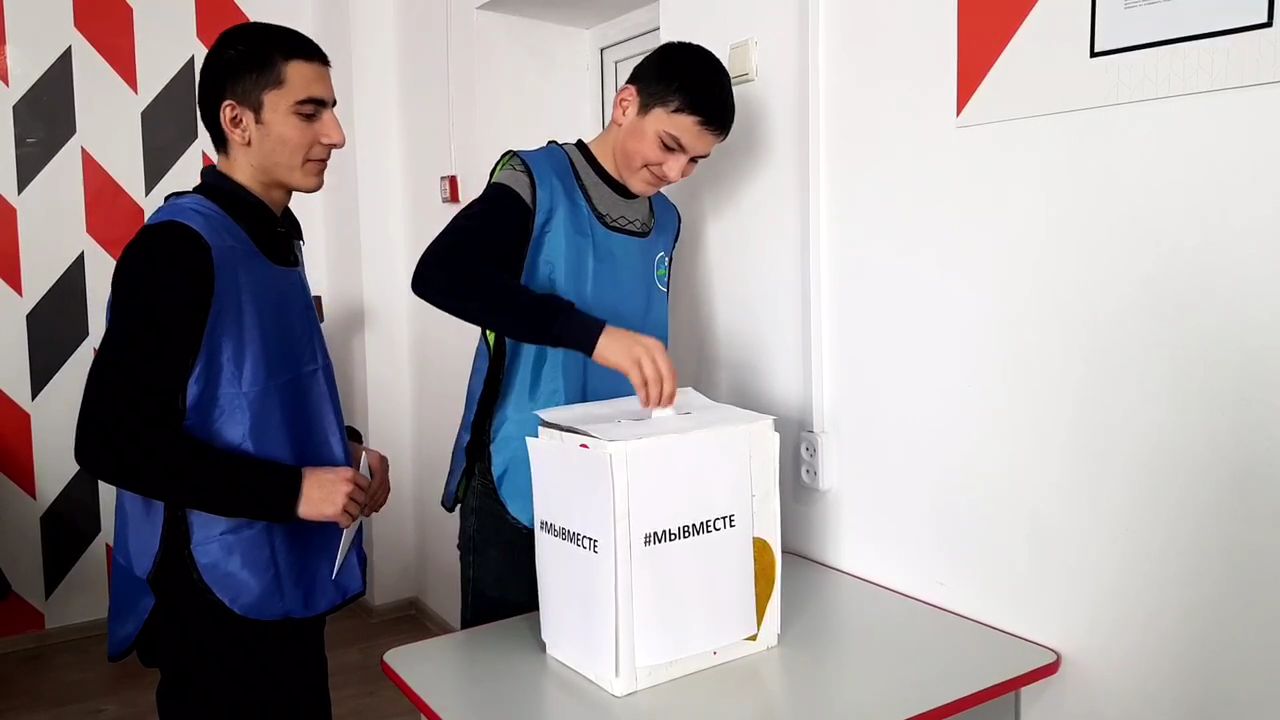 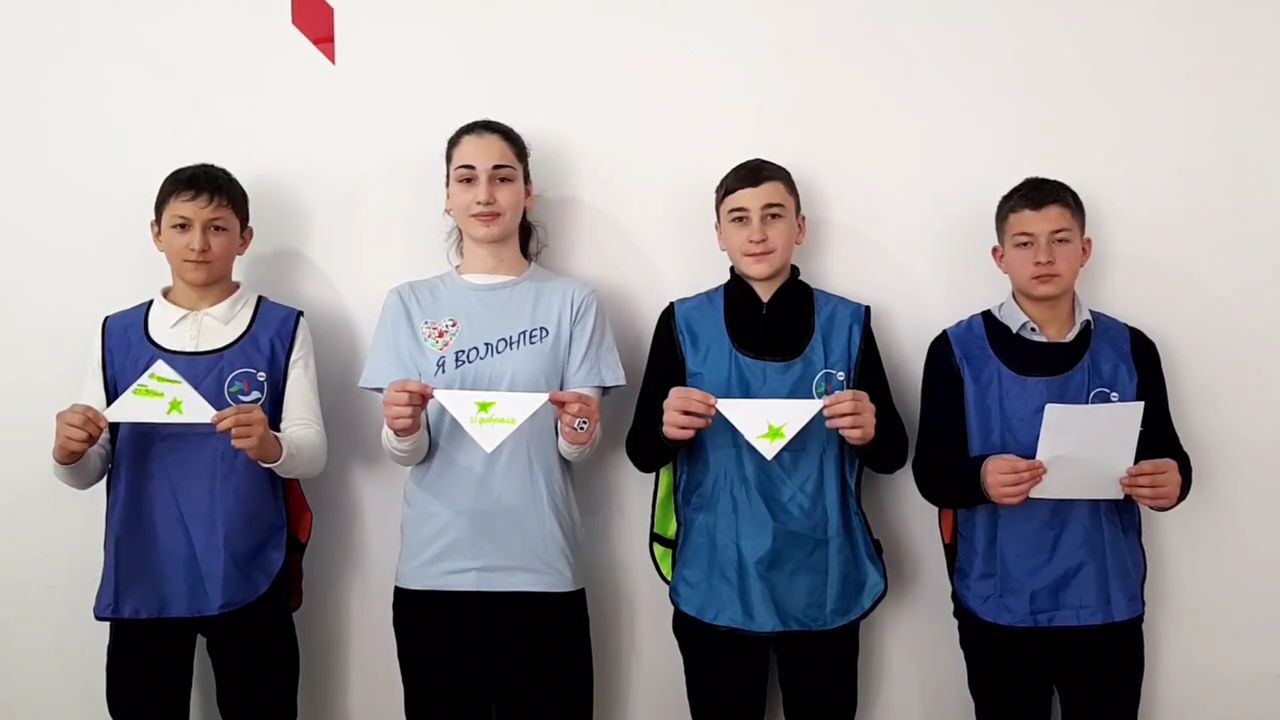 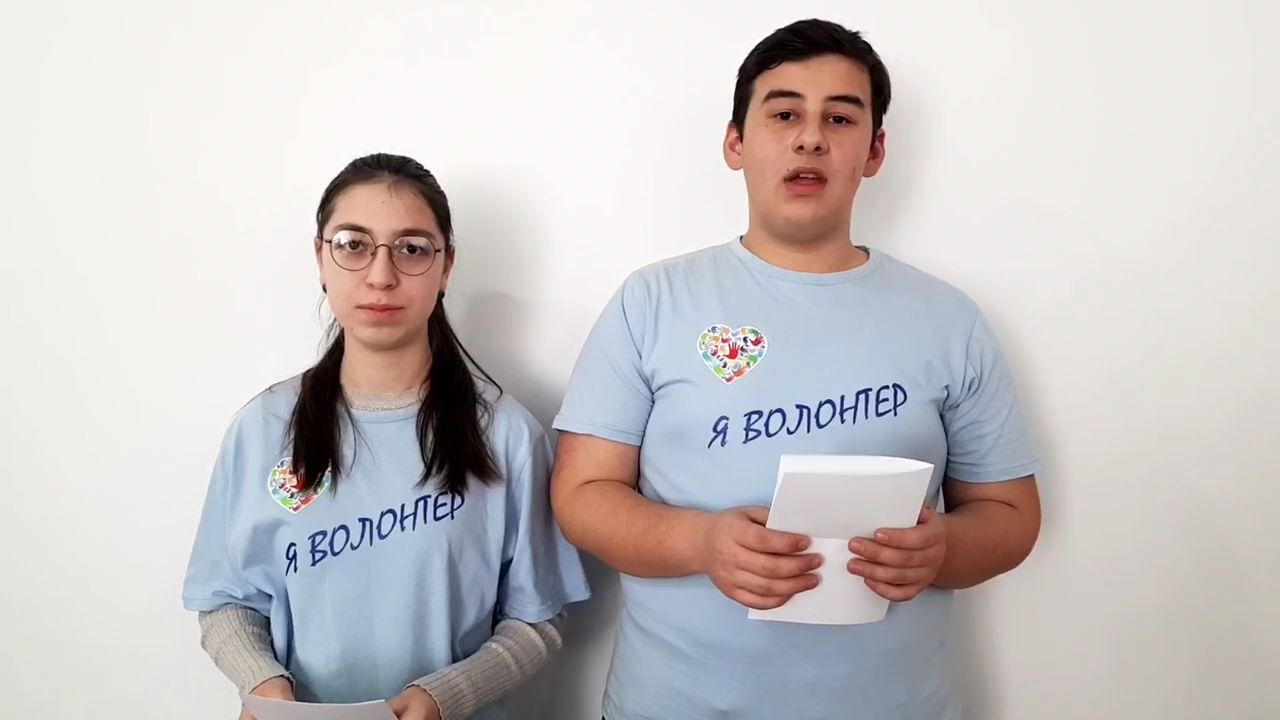 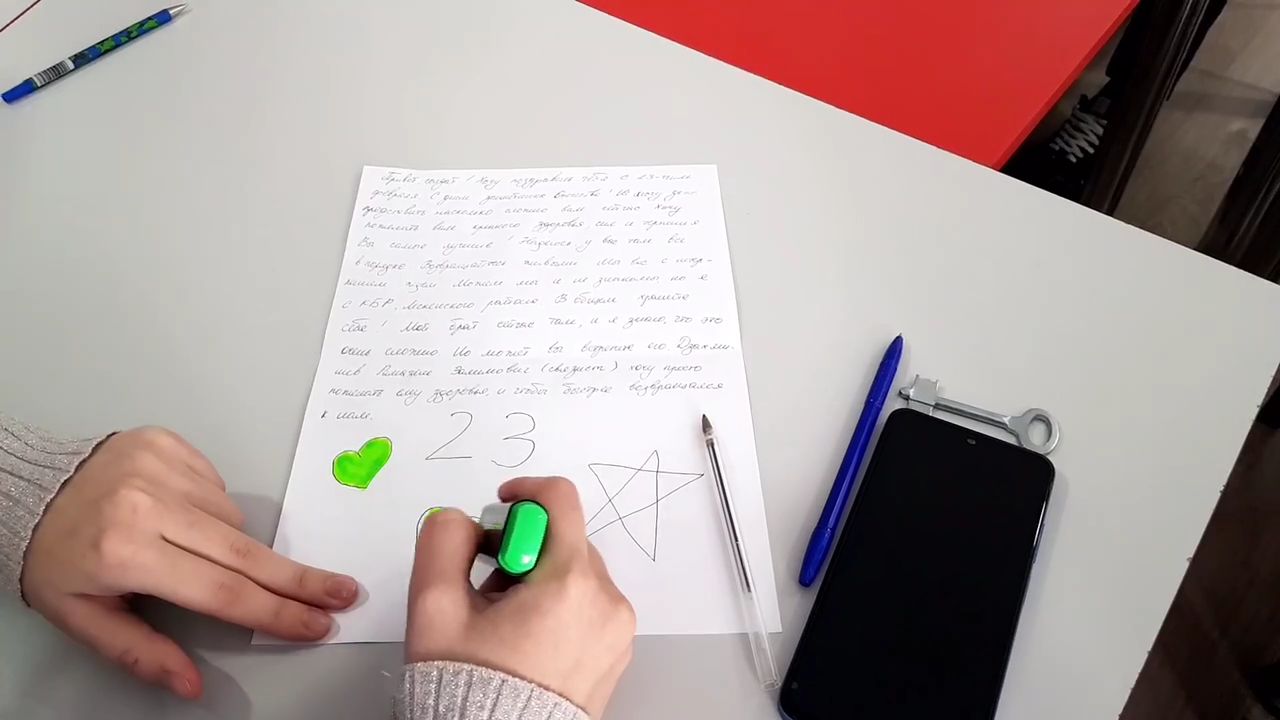 